PREFEITURA MUNICIPALCNPJ: 01.614.862/0001-77 = TELEFAX (37) 3322-9144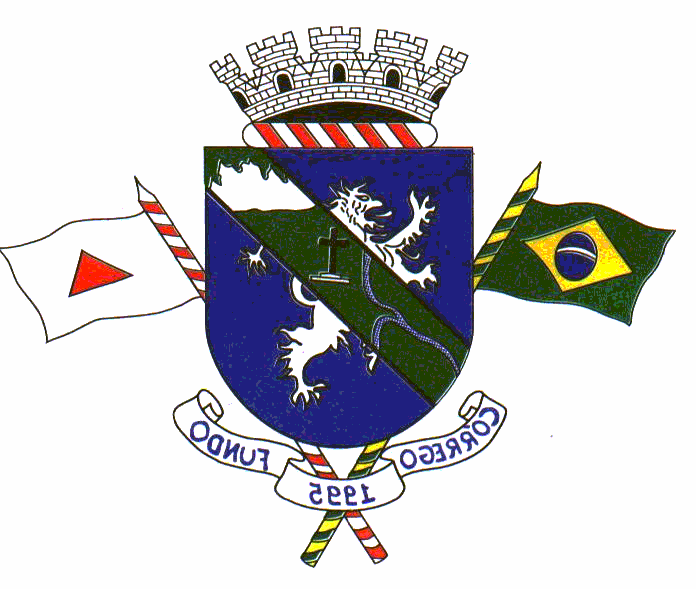 RUA JOAQUIM GONÇALVES DA FONSECA, 493 – MIZAEL BERNARDESCEP: 35.578-000 = CÓRREGO FUNDO – MINAS GERAISSECRETARIA MUNICIPAL DE EDUCAÇÃODesignação Janeiro/2022De acordo com a Resolução SEME nº 01/20211 - DA DATA E HORÁRIO DA DESIGNAÇÃO.2 - DO QUADRO DE VAGAS 2.1 – Monitor de Educação Infantil.3 – DISPOSIÇÕES GERAIS 3.1 – A apresentação dos documentos comprobatórios deverá ser feita no ato da designação acompanhados de cópias xerográficas.3.2 – Nº de Vagas sujeito à alteração.Córrego Fundo, 28 de janeiro de 2022._____________________________________Adriana Aparecida da SilveiraSecretária Municipal de EducaçãoDevido a Urgência da pandemia do COVID-19, e seguindo o novo Protocolo, apresentado pelo Comitê de Córrego Fundo, do dia 20 janeiro de 2022, deve-se seguir todas as estratégias para realização da Designação.Segue abaixo os classificados para comparecer a Designação: DIAHORÁRIOLOCAL DE DESIGNAÇÃO31/01/202212:30Sala de reuniões da Prefeitura Municipal de Córrego FundoInstituiçãoVagasPeríodoSecretaria Municipal de Educação06Indeterminado1ºBruna Alves Crecencio2ºAdriana de Lourdes Guimarães3ºSueli Maria da Cruz4ºLeilane Lizandra Costa5ºDaiane Cristina Costa Souza6ºYara Cristina Silva7ºTânia Mara Souza Ferreira8ºFabiana Helena Leal9ºAlida Aparecida da Silva10ºVirgínia Muriel de Faria Alves11ºThaina Cristina de C Faria12ºNeolanda da Silva Melo13ºLorena Mayra Faria14ºBrunelle Laisa Veloso15ºAgda Aparecida da Silva